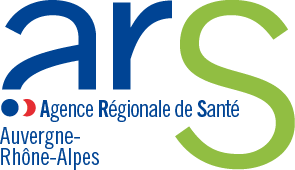 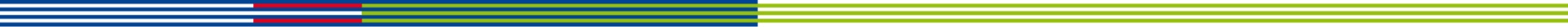 Affaire suivie par :	MAJ : septembre 2018Perrine BLANCHARDService 1er recours	  : perrine.blanchard@ars.sante.fr   : 04.27.86.57.13Financement des CENTRES DE SANTE en Auvergne-Rhône-Alpes Chaque centre de santé (CdS) qui répond aux critères du cahier des charges relatif au financement des centres de santé polyvalents peut demander un financement à l'ARS.Le soutien financier, qui peut aller jusqu'à 50 000 euros, est accordé au gestionnaire en fonction des besoins du territoire, de la taille du centre et de la zone d'implantation. Par ailleurs, le degré de maturité, la qualité du projet de santé à travers les axes d'accès aux soins, de travail en équipe/coordination sont des éléments qui permettront de prioriser les dossiers de financement le cas échéant.Dans cette enveloppe, 4 postes de dépenses sont désormais éligibles :L'équipement d'un SI labellisé ASIP Le petit mobilier – l'équipement qui sert directement la coordination au sein de la structure L'équipement - matériel d'urgence afin de répondre aux demandes de soins non programméesLe montage de projetLe versement de cette aide peut se faire en 2 fois maximum et sur 2 années consécutives.Cette aide est ponctuelle et non reconductible.L'avance des frais, pour l'achat des équipements, peut être réalisée par la structure sans attendre le versement FIR.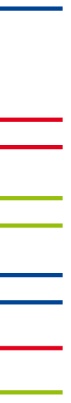 Vous trouverez en annexe le tableau récapitulant les dépenses prises en charge au titre du FIR.Procédure:Le promoteur transmet à la délégation départementale de l'ARS :- le dossier de demande de financement FIR avec les devis - RIB (élément indispensable pour la convention)- une copie des statuts juridiques du promoteur (SISA, association…) - numéro SIRET (14 chiffres) + SIREN- les factures des dépenses engagées (une fois le FIR versé)Annexe : Tableau des dépenses éligibles à un financement                                         Dépenses                                         DépensesNatureMontantSI partagé labellisé ASIP santé               
Achat, installation et configuration du SI sur les postes de travailFrais de mise en service (limité à la 1ère année de fonctionnement)
Formation initiale des utilisateurs Equipement et mobilier servant directement à la coordinationSecrétaire (s)Banque d'accueil Fauteuil(s) Salle de réunionTableChaisesVidéoprojecteurEcran de projection PaperboardEquipement du matériel d'urgence ECG       
Saturomètre     Spiromètre DéfibrillateurMontage de projetsAppui au choix SIAide juridique et écriture du budgetEcriture projet de santéAppui à la réalisation diagnostic pour montage projet de santéTotal maximum50 000